n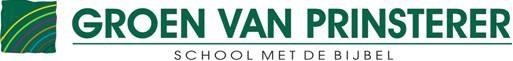 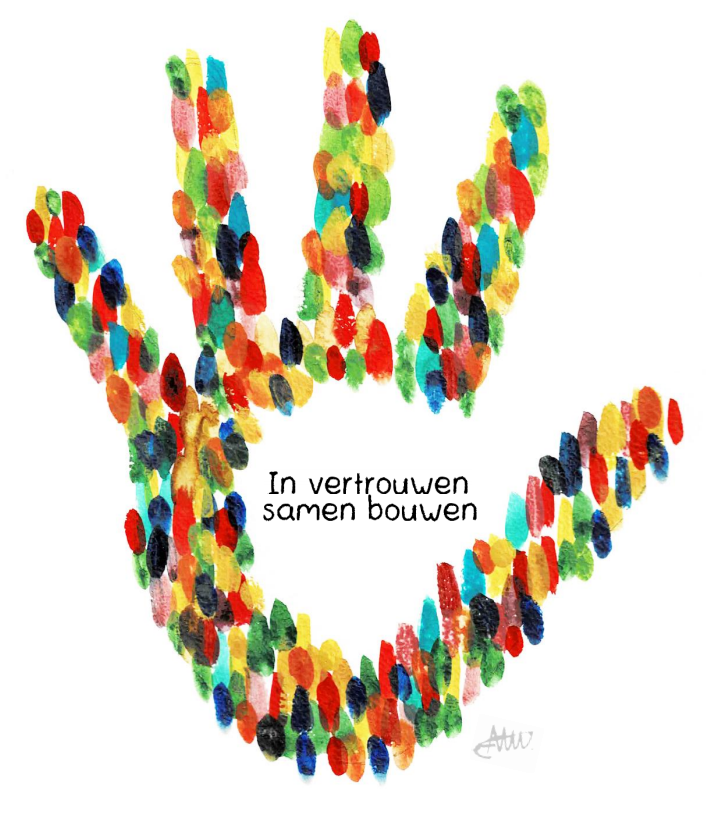 Schoolgids2023-2024Inzage en goedkeuring van de schoolgids en bewaarkaternBovenschoolse directieNaam:Handtekening:Datum:MedezeggenschapsraadNaam:Handtekening:Datum:Directie Groen van Prinsterer:Naam:Handtekening:Datum:VoorwoordDe schoolgids is geschreven door de directie in overleg met het team. Elk jaar wordt de inhoud van de schoolgids besproken in de medezeggenschapsraad. Opmerkingen of aanvullingen van personeel en ouders worden verwerkt in de schoolgids.InformatiegidsAan het begin van het schooljaar krijgen de ouders een informatiegids met gymtijden, vakantiedagen en afspraken binnen de school.Deze schoolgids bevat aanvullende informatie over het onderwijs op onze school en is na goedkeuring door de MR op de website van de school geplaatst: http://gvp.rehoboth.nu.  Schooltijden: Maandag	8.45 – 12.15 uur	13.45 – 15.45 uur Dinsdag	8.45 – 12.15 uur	13.45 – 15.45 uur Woensdag	8.45 – 12. 30 uur Donderdag	8.45 – 12.15 uur	13.45 – 15.45 uur Vrijdag		8.45 – 12.30 uurDe Groen van PrinstererDe naam van onze school is ontleend aan de staatsman Guillaume Willem Groen van Prinsterer. Hij werd geboren op 21 augustus 1801 in Voorburg. Groen riep op tot een radicale keuze voor het evangelie en hield het volk de drieslag voor: God, Nederland en Oranje. Hij wordt ook wel de eerste antirevolutionaire politicus genoemd. In 1875 schreef Groen zijn christelijk- historisch testament: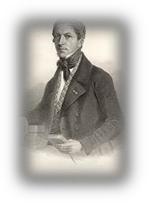 Met de tollenaarsbede: O God wees mij zondaar genadig!Met de Heidelbergse Catechismuswijsheid: mijn enige troost in leven en sterven. Met de juichtoon: Ik dank God door Jezus Christus onze Heer.Met de strijdleus van de Reformatie: Doe de hele wapenrusting Gods aan en het zwaard van de Geest, dat is het Woord van GodMet de zinspreuk: een staatsman niet! Een Evangeliebelijder!Basisschool De Groen van Prinsterer staat in een rustige woonwijk, gebouwd eind jaren ’70 op Urk. De leerlingen komen uit de directe omgeving van de school. De leerlingen spreken thuis hoofdzakelijk het Urker dialect, bij enkele gezinnen wordt Farsi, Syrisch of de Marokkaanse taal gesproken. De school telt de laatste jaren gemiddeld 200 leerlingen. De leerlingen zijn verdeeld over 8 groepen, waarvan 2 kleutergroepen. De verdeling van de groepen en de namen van het personeel staan vermeld op de website https://gvp.rehoboth.nu De directie bestaat uit drie personen: de directeur, twee intern begeleiders gecombineerd met het teamcoördinatorschap.De Groen van Prinsterer basisschool maakt deel uit van Vereniging “Rehoboth”. De vereniging telt 7 scholen. Op de website https://www.rehoboth.nu  kunt u alle beleidstukken van Schoolvereniging “Rehoboth” lezen. Hier vindt u het identiteitsdocument van onze vereniging. “Geloof in onderwijs” is de missie van onze schoolvereniging. De missie geeft aan dat het geloof een wezenlijk bestanddeel van ons onderwijs is. Wij helpen leerlingen bij het groeien in een persoonlijke relatie met God, met elkaar en hun omgeving.Adres en contact gegevens:Basisschool Groen van Prinsterer Grote Fok 248321 VW URKPostadres: Postbus 1888320 AD URKTelefoon 0527-686896Wat doen wij op de Groen?Onze missieIn vertrouwen samenbouwenDe Groen groeit … n.a.v. Psalm 1
Onze school zou je kunnen vergelijken met een boom. Een boom in de lente, die we stevige wortels toewensen. We wensen wortels die stevig in de grond verankerd zijn. De vruchtbare aarde voedt haar. Ze is geplant aan waterstromen en kan op tijd haar vruchtgeven. Waarvan het blad in de winter niet afvalt. Alles wat ze voortbrengt smaakt.VisieWij willen bouwen aan de adaptieve school, waarbij we vanaf de start willen aansluiten bij de onderwijsbehoeften van het kind. Belangrijke bouwstenen voor ons onderwijs zijn zelfstandigheid, samenwerken en eigenaarschap. Wij bieden onderwijs op verschillende niveaus volgens principes van het handelingsgericht werken.
Wij stellen ons vertrouwen op de God van de Bijbel. Wij geloven dat God mensen liefheeft, vergeeft en nieuwe kansen geeft. In dat vertrouwen bouwen wij samen aan een christelijke leer- en werkgemeenschap. Op de Groen van Prinsterer hebben wij elkaar nodig om te bouwen aan een school, waar wij open, respectvol en eerlijk met elkaar omgaan.PrioriteitenDit schooljaar hebben wij prioriteiten gesteld om verder te bouwen aan de basis die is gelegd in het afgelopen schooljaar.Speerpunt 1 EigenaarschapVanuit het continu verbeteren gaan we doelgericht de bouwstenen zelfstandigheid en eigenaarschap voortzetten door het gebruik van een portfolio. Een portfolio geeft inzicht aan de ontwikkeling van het kind.Speerpunt 2 Sociaal en emotionele ontwikkeling Vanuit onze visie op eigenaarschap, zelfstandigheid en samenwerken geven wij dit schooljaar de Vreedzame School een nieuwe impuls. De Vreedzame School is een programma voor sociale competentie en democratisch burgerschap. Het beschouwt de klas en de school als een leefgemeenschap, waarin alle kinderen zich gehoord en gezien voelen, een stem krijgen, en waarin kinderen leren wat het betekent om een ‘democratisch burger’ te zijn: open staan voor en kunnen overbruggen van verschillen tussen mensen, een bijdrage leveren aan het algemeen belang, en actief verantwoordelijk willen zijn voor de gemeenschap. Daarmee ervaren kinderen dat het uitmaakt dat ze er zijn, dat ze ‘ertoe doen’. 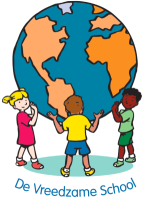 Het programma streeft ernaar om kinderen te leren:
1)    op een democratische manier met elkaar beslissingen te nemen
2)    constructief conflicten op te lossen
3)    verantwoordelijkheid te nemen voor elkaar en voor de gemeenschap
4)    een open houding aan te nemen tegenover verschillen tussen mensen
5)    volgens welke principes onze democratische samenleving is ingerichtDe Vreedzame School staat voor een pedagogische benadering waarbij niet zozeer de individuele leerling, maar de leerling in de sociale gemeenschap centraal staat. Leerlingen ervaren wat het betekent om democratisch burger te zijn, om het eigen belang af te stemmen op het belang van anderen en om met elkaar samen te werken aan gemeenschappelijke doelen terwijl je toch heel verschillend kunt zijn. Naast de wekelijkse lessen in alle groepen wordt de school en de klas ingericht als een democratische oefenplaats waarin leerlingen de gelegenheid krijgen om te oefenen met het nemen van verantwoordelijkheid. Voorbeelden hiervan zijn: het werken met leerling mediatoren, commissies, gemeenschapstaken en groepsvergaderingen.OnderwijsprocesKleuteronderwijsIn de klas hangt het Arbeid naar Keuzebord Hierop wordt ook aangegeven wat het ‘moet’ werkje van de week is.  Dit kan ook een hoek zijn. Voor groep 1 is dat 1 moet-werkjes en voor groep 2 zijn er 2 moet-werkjes. Tijdens de speel-/werkles werken de kinderen bij de volgende onderdelen:   (Gele) Knutseltafel: knippen plakken prikken scheuren.(Oranje) Zandtafel/verfbord: verven, wasco, zand, klei.(Rode) tafel: werkblad, tekenen. (Groene) tafel: rekentafel: tellen, bouwen etc.(Paarse) hoek: veranderhoek. Bv. een speelhoek ingericht bij het thema.(Grijze) tafel: lees- en schrijf activiteiten.De leerlingen weten dat ze aan het eind van een taakperiode (week of 1,5 week) alle moet-werkjes gedaan moeten hebben. Ze mogen kiezen wanneer ze deze gaan doen. Hiermee krijgen ze verantwoordelijkheid binnen vaste kaders.KlaaropdrachtNa 15 à 20 minuten mogen de kinderen die klaar zijn of zijn uitgespeeld iets anders van het kiesbord kiezen. OpruimmomentDe leerkracht roept de kinderen bij elkaar en geeft waar nodig aanwijzingen bij het opruimen.Groep 3 We werken in groep 3 gericht aan het leren lezen, schrijven en rekenen. Wij gebruiken de methode Lijn 3. Deze methode sluit aan op de methodiek “Zo leren kinderen lezen en spellen” van José Schraven. Dat betekent dat wij veel aandacht hebben voor letterkennis en klankgebaren als extra hulpmiddel bij het leesproces. Vanaf de tweede helft van groep 3 werken wij met Staal Spelling. Wij hebben hiervoor gekozen omdat de methode Staal spelling dezelfde uitgangspunten heeft op gebied van leren spellen. Het taalaanbod, de woordenschat en de wereldoriëntatie in groep 3 is geïntegreerd in de aanvankelijk leesmethode Lijn 3. Groep 4 t/ m 8Op school willen we een zelfstandige houding ontwikkelen bij het leren. Zo leert het kind op een geordende manier te werken aan zijn/haar opdracht; het kind leert hoeveel werktijd nodig is voor de opdracht en welke vervolgopdracht gemaakt moet worden.Vooraf aan het zelfstandig werken wordt zichtbaar gemaakt wanneer vragen gesteld kunnen worden aan elkaar of aan de leerkracht. De leerkracht is beschikbaar tijdens hulprondes. Door uitgestelde aandacht bevorderen wij de zelfsturing en de zelfstandige werkhouding bij de kinderen. De leerkracht kan bovendien veel gerichter helpen. Wij bieden gerichte extra hulp aan de instructietafel. In het groepsplan staat beschreven welke instructie we bieden aan de instructietafel. Leerlingen die meer instructie nodig hebben zijn gebaat bij de werkwijze van zelfstandig werken. Daarnaast krijgen de leerlingen die meer dan gemiddeld scoren de mogelijkheid om verrijkings- en verdiepingsstof te maken. Wij differentiëren op drie niveaus. Om zelfstandigheid te bevorderen en eigenaarschap van de leerlingen ruimte te bieden werken we in een doorgaande opbouwende lijn met de weektaak.Expliciete Directe Instructie (EDI)De instructie van de rekenlessen en begrijpend lezen bouwen wij op volgens het principe van EDI; expliciete directe instructie. Door begeleide in-oefening en het stellen van vragen door de leerkracht om het begrip te controleren kunnen de leerlingen vervolgens de sommen en opdrachten zelfstandig uitvoeren tijdens het zelfstandig werken.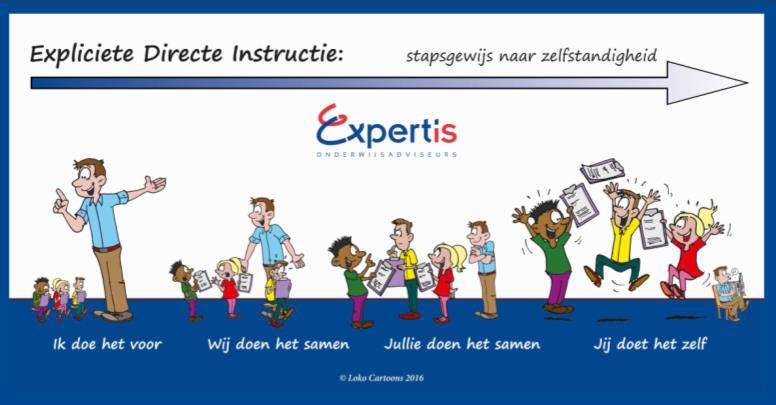 EDI brengt leerlingen stapsgewijs naar beheersing van de leerdoelen en laat hen zo succes ervaren. De leerkracht geeft instructie en controleert door het stellen van vragen voortdurend of alle leerlingen het begrijpen. Er wordt denktijd geboden, leerlingen mogen overleggen en er worden willekeurige beurten gegeven. Alle leerlingen worden betrokken en doen actief mee in de les. Continu verbeteren Continu Verbeteren is een werkwijze waarbij kinderen en leerkrachten worden betrokken bij het verbeteren van de kwaliteit van het onderwijs. Daarbij kan het gaan om betere leerresultaten, gedrag of de dagelijkse gang van zaken. Dat betekent dat er in iedere groep een databord hangt. De missie, groepsafspraken en doelen komen in iedere groep op het databord. De missie en groepsafspraken worden met de groep opgesteld in de gouden weken. Doelen worden afgestemd met de leerlingen en zichtbaar op het databord gehangen: één (of twee) gedragsdoel en eén cognitief doel. Minimaal 1 maal per week wordt een doel met de leerlingen bekeken. De groepsvergadering wordt om de 14 dagen gehouden. Plus/ delta is zichtbaar op het databord. De vreedzame schoolDe Vreedzame School is een programma voor sociale competentie en democratisch burgerschap. Het beschouwt de klas en de school als een leefgemeenschap, waarin alle kinderen zich gehoord en gezien voelen, een stem krijgen, en waarin kinderen leren wat het betekent om een ‘democratisch burger’ te zijn: open staan voor en kunnen overbruggen van verschillen tussen mensen, een bijdrage leveren aan het algemeen belang, en actief verantwoordelijk willen zijn voor de gemeenschap. Daarmee ervaren kinderen dat het uitmaakt dat ze er zijn, dat ze ‘er toe doen’.
Het programma streeft er naar om kinderen te leren:
1)    op een democratische manier met elkaar beslissingen te nemen
2)    constructief conflicten op te lossen
3)    verantwoordelijkheid te nemen voor elkaar en voor de gemeenschap
4)    een open houding aan te nemen tegenover verschillen tussen mensen
5)    volgens welke principes onze democratische samenleving is ingericht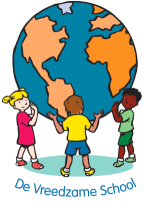 De Vreedzame School staat voor een pedagogische benadering waarbij niet zozeer de individuele leerling, maar de leerling in de sociale gemeenschap centraal staat. Leerlingen ervaren wat het betekent om democratisch burger te zijn, om het eigen belang af te stemmen op het belang van anderen en om met elkaar samen te werken aan gemeenschappelijke doelen terwijl je toch heel verschillend kunt zijn.Naast de wekelijkse lessen in alle groepen wordt de school en de klas ingericht als een democratische oefenplaats waarin leerlingen de gelegenheid krijgen om te oefenen met het nemen van verantwoordelijkheid. Voorbeelden hiervan zijn: het werken met leerling mediatoren, commissies, gemeenschapstaken en groepsvergaderingen.PestprotocolZie onze website https://gvp.rehoboth.nu
Wij hebben verder de beschikking over een vertrouwenspersoon. Leerlingen kunnen hun vragen of opmerkingen kwijt in daarvoor bestemde brievenbussen. De vertrouwenspersoon neemt dan contact op met desbetreffende leerlingen. Dit kan ook zaken als pesten bevatten.Verder zijn wij trots op onze inzet van een kindercoach, Anna Kramer Cleveringa. Zij werkt in haar ‘Schatkamer’. Kinderen die sociaal/emotioneel vastlopen kunnen dit aangeven bij haar. Zij spreekt dan met ze en maakt eventueel een plan. Ook komen zaken als pesten hierbij aan de orde. (anti pest coordinatie).
Hetzelfde doet zij met met (groepjes) leerlingen die sociaal/emotioneel ander gedrag vertonen.
Ook zaken als pesten en gepest worden passeren de revue.
Ook wanneer kinderen het nodig hebben om in een prikkelarme omgeving te werken, mogen ze naar de ‘Schatkamer’ om daar stil aan hun werk te gaan.
DBos De schoolbibliotheek vraagt jaarlijks aandacht voor het onderhoud, want een bibliotheek is dynamisch. We betrekken ouders en leerlingen bij het dagelijks lenen van boeken en vullen 2 keer per jaar de boekcollectie aan met een leencollectie van Flevomeer bibliotheken. Drie pijlers van dBos:Dagelijks vrijlezen in de hele school (boeken lenen uit de schoolbibliotheek)Dagelijks voorlezen hele schoolMinimaal 1x per 2 weken: Praten over boeken in de hele school (boekenkring-minilesjes)DBos leesplan wordt jaarlijks opgesteld door de lees coördinatoren, vanuit de monitor die is afgenomen van de leerlingen en leerkrachten wordt elke 2 jaar bekeken welke doelen we gaan hanteren voor komende periode. Dit schooljaar willen we ouders meer motiveren om thuis te lezen en de plaatselijke bibliotheek te bezoeken. We willen over 2 jaar in de monitor hogere resultaten zien. Ons doel is in alle groepen minimaal 50% meer thuis lezen een groei van 20%We willen groep 3 betrekken bij het boekenpret project van groep 1-2We willen bij de info aan ouders het lezen thuis in de vakantie meer onder de aandacht brengen, door resultaten te tonen van wel lezen in de vakantie en niet.We willen expertise vragen vanuit dBos om tips: hoe we ouders meer kunnen betrekken bij het lezen met hun kind.VakgebiedenLevend waterVanuit de methode “Levend Water” vertellen wij de verhalen uit de Bijbel. Het rooster verschilt per jaargroep, zodat alle verhalen uit de Bijbel aan bod komen. De Bijbelverhalen worden wekelijks met u gedeeld op de Parro app. Op deze manier kunt u er thuis ook nog eens over door praten. In een week wordt óp één dag een bijbels lied of psalm aangeleerd, twee of drie keer per week uit de Bijbel verteld en één keer per week wordt een verwerking (een kleurplaat, een opdracht of een gesprek) gedaan. In de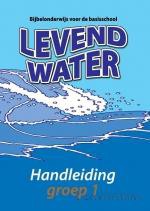 bovenbouwgroepen lezen wij met de kinderen uit de Bijbel. In de groepen 7 en 8 wordt daarnaast ook kerk- en zendingsgeschiedenis aangeboden.Wonderlijk gemaakt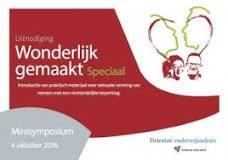 Wij geven de lessen voor seksuele ontwikkeling aan de hand van de methode Wonderlijk gemaakt. U wordt door middel van een brief op de hoogte gehouden van de lessen die gegeven worden. Op deze manier kunt u met uw kind doorpraten over wat in de klas is besproken.RekenenWij rekenen in de kleutergroepen in grote en kleine kring of tijdens het spelen en werken.  De leerkracht houdt vorderingen bij in Leerlijnen Jonge Kind. De lessen worden aangeboden volgens doelen die zijn opgenomen in de thema-overzichten. Vanaf de kleuterbouw maken wij gebruik van de spellenkisten van “Met Sprongen Vooruit”. Verschillende collega’s hebben een training Met Sprongen Vooruit gevolgd. In groep 3 zijn wij begonnen met Goede Rekenstart (WIZZ). Op deze manier willen wij het rekenbegrip bij de leerlingen vergroten voordat zij beginnen met rekenen in het platte vlak. WIZZ rekenen zorgt voor betrokken en actieve leerlingen door het rekenonderwijs meer spelenderwijs aan te bieden. Sinds afgelopen jaar nemen we de Bareka toets af vanaf groep 4 waardoor we weten hoe het rekenen bij de leerlingen is geautomatiseerd. Om vlot en snel te kunnen rekenen is het nodig om sommen en tafelsommen te automatiseren. Hiervoor gebruiken we rekenspellen uit onze rekenkast.  In groep  8 is afgelopen jaar gestart met rekenen in Gynzy. Het rekenprogramma in Gynzy biedt de mogelijkheid dat de leerlingen op hun eigen niveau kunnen leren, werken en ontwikkelen. Nadat de leerkracht instructie geeft op een doel, werken de leerlingen hieraan op hun eigen niveau. De Het team heeft gekozen voor Wereld in Getallen 5, we werken hier komend jaar mee vanaf gr. 3 t/m 7. Het is de bedoeling dat volgend jaar groep 8 ook met WIG gaat werkenNederlandse taalWij gebruiken op onze school de taalmethode STAAL in de groep 4 t/m 8. STAAL bevat:Een spellingslijn; spelling en grammatica worden aangeboden volgens de methodiek van José Schraven.Een taallijn; Taal wordt betekenisvol aangeboden binnen een thema met voorbeelden uit het dagelijks leven. Binnen elk thema werkt iedere leerling stap voor stap toe naar een presentatie of publicatie. Presenteren is een belangrijke vaardigheid die gevraagd wordt in de 21e eeuw. De kinderen leren vaardigheden spreken, luisteren, stellen en samenwerken gestructureerd aan, waarbij ze oefenen in feedback geven en ontvangen. Binnen de taallijn oefenen we de woordenschat binnen het thema met filmpjes, oefeningen en de inzet van een digitaal programma.Spelling Categoriekaart Staal spelling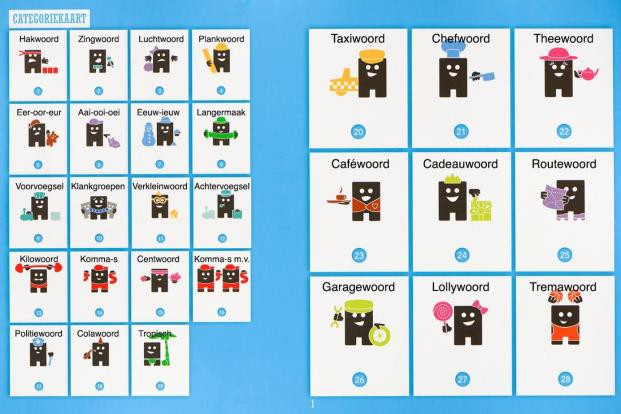 In groep 1 t/m 2 werken wij volgens de methodiek van José Schraven: Zo leren kinderen lezen en spellen. De methodiek wordt in groep 1 ingezet door klankgebaren te koppelen aan klanken en gebruiken we auditieve oefeningen waardoor de vaardigheden bevorderen die voorafgaan aan het spellen. In groep 2 worden klank en klankgebaar gekoppeld aan visuele letters. Vanaf groep 3 oefenen wij het spellen van klankzuivere woorden (hakwoorden). Halverwege groep 3 starten we met behulp van STAAL spelling met het aanbieden van spellingscategorieën (zingwoord, luchtwoord, plankwoord, etc.) De spellingscategorieën worden ondersteund door beeldmateriaal. Door het consequent toepassen van spellingsregels, door bewegingen te maken bij de klankgroepen en bij het aanleren van de regels bij de categorie worden verschillende manieren van leren aangespreken. Eén dag per week staat grammatica centraal in de spellingslessen.LezenWe lezen in elke groep elke dag 30 minuten. Van groep 3 t/m 8 lezen we gelijk bij binnenkomst      en in groep 1 en 2 verdeeld over de dag.Elke dag is onze schoolbibliotheek geopend van 10:15 uur t/m 10:45. De uitleen wordt gedaan door leerlingen van groep 8 en ouders.Wij geven in de kleutergroepen veel aandacht aan voorbereidend lezen. Ín de opgezette thema’s zorgen wij voor lees- en schrijfopdrachten in de themahoeken of in de lees- schrijfhoek. In de hoeken kunnen kinderen prentenboeken bekijken of letters en woordjes stempelen. We leren in groep 2 een minimaal aantal letters aan met klankgebaar. In groep 3 leren de kinderen lezen volgens een techniek. Wij gebruiken het zingend lezen en doen dit veel klassikaal. Het technisch lezen oefenen wij tot en met groep 5 met voor, koor, en doorlezen voor woordrijen en verhaaltjes.Als school willen wij vooral dat kinderen plezier hebben in lezen. We zetten activiteiten (minilessen, boekenkring, iedere dag een half uur stillezen enz) in met hulp van dBos (de bibliotheek op school). Wij gebruiken Schoolwise om de leerlingen te stimuleren bij het lezen. De leerlingen stimuleren elkaar door het geven van leestips via Schoolwise.Met de resultatenmonitor blijven wij op de hoogte van het leesgedrag en de leesmotivatie van onze leerlingen, zodat wij de juiste activiteiten kunnen kiezen om leesgedrag en leesplezier te bevorderen. We toetsen AVI-niveaus en DMT om op de hoogte te zijn van de voortgang van de leesontwikkeling en dit helpt ons om de juiste stimulering in te zetten op groepsniveau of op individueel niveau.Het uiteindelijke doel van lezen is lezen met begrip. Eenmaal per week wordt een les begrijpend lezen aangeboden met de methode Grip op lezen. De nadruk ligt op het voordoen: hoe kun je een tekst begrijpen. Vervolgens kunnen de leerlingen onder begeleiding van de leerkracht samen of zelfstandig oefenen. Daarnaast oefenen we studievaardigheden met de methode BLITS.Woordenschatontwikkeling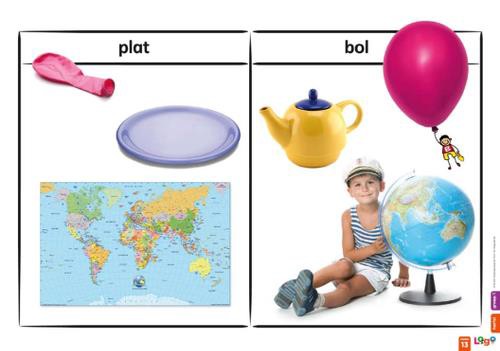 Onze leerlingen spreken overwegend het Urker dialect. Vandaar dat we in ons onderwijsproces veel aandacht schenken aan het taalonderwijs. Wij hebben extra aanbod op gebied woordenschatontwikkeling in de kleutergroepen met LOGO 3000. Met LOGO 3000 kan de leerkracht snel, plezierig en spelenderwijs woorden aanbieden. De woorden worden gedurende de loop van de dag herhaald en gebruikt.SchrijvenWe geven de leerlingen in groep 1 en 2 voorbereidende oefening (fijne en grove motoriek) om hun handen lenig te maken voor het echte schrijfonderwijs in groep 3. Van groep 3 t/m groep 7 leren de kinderen het zogenaamde blokschrift in de methode “Klinkers”. Met Klinkers ontdekken kinderen het belang en het plezier van schrijven. De oefeningen zijn afgestemd op de belevingswereld van kinderen. We hebben gekozen voor blokschrift vanaf groep 3. In groep 8 is de schrijfles gericht op het ontwikkelen van een eigen handschrift. Voor de leerlingen van groep 6 is een uitzondering gemaakt, omdat bij deze groep de ontwikkeling van het schoolschrift net goed op gang is. Ze blijven met de huidige methode (schrijven in de basisschool) het schoolschrift oefenen. WereldoriëntatieDe wereld oriënterende vakken die wij geven zijn geschiedenis, aardrijkskunde en natuur en techniek. Voor Natuur en techniek hebben wij de methode Natuniek. De kinderen leren de geschiedenis van vanaf groep 5 met behulp van de methode Tijdzaken. Bij deze methode wordt het digibord ingezet in plaats van het lesboek. Door middel van filmpjes en animaties komt het verleden dicht bij de leerlingen en worden ze actief bij de les betrokken. De leerlingen kunnen zelfstandig of in tweetallen de les verwerken in een papieren werkboek of met behulp van een Chromebook.Aardrijkskunde en topografie leren wij met behulp van Geobas.
Het komende jaar willen we gebruiken om te onderzoeken hoe we verder willen met onze zaakvakken.BurgerschapBurgerschap is geen vak apart maar een manier van omgaan met kinderen en lesgeven waarbij kinderen uitgedaagd worden om na te denken over hun rol als burger in de Ned. Samenleving. Het gaat erom kinderen het belang van democratie, participatie en identiteit in de Nederlandse samenleving te leren. Dit komt dagelijks aan de orde. 
Ook zijn we wettelijk verplicht aandacht te schenken aan seksuele vorming en seksuele diversiteit, in het kader van burgerschapsvorming. Dit gebeurt in alle groepen, m.b.v. de Christelijke methode Wonderlijk Gemaakt. We leren kinderen over lichamelijke veranderingen, normen en waarden, weerbaarheid en hoe op een goede manier om te gaan met seksualiteit: met de Bijbel als richtlijn en verwondering richting de Schepper en elkaar.
We bevragen de leerlingen op het gebied van sociale veiligheid en passen, indien nodig, passende interventies toe. We willen werken aan een veilig pedagogisch klimaat en zijn samen, als ouders en leerkrachten, verantwoordelijk voor de sociale opvoeding van onze leerlingen.EngelsAls school vinden wij het belangrijk dat onze leerlingen al jong aanbod in de Engelse taal krijgen. Dit kan met behulp van de methode “My name is Tom”. My name is Tom stimuleert op speelse wijze de natuurlijke taalverwerving en maakt Engels leren een uitdagend avontuur! In de groepen 1 t/m 4 gebruiken we My Name is Tom als bronnenboek en bieden wij iedere week een activiteit in het Engels aan rondom het jaarthema. Dit kan een lied, prentenboek of een spel zijn. Per leerjaar is er één themaboek. In groep 5 t/m 8 komen wekelijks een les en een verwerking aan bod uit de methode.Kunstzinnige vormingHet vak culturele vorming bestaat uit diverse creatieve vakgebieden zoals muziek, tekenen, handvaardigheid, drama en culturele vorming. Onze school heeft een eigen cultuurcoördinator. Zij stimuleert en coördineert onze deelname m.b.v. Cultuur plus.  De leerlijn biedt cultuurlessen, workshops en excursies over erfgoed, theater, beeldende kunst en muziek.VerkeerVanaf de kleutergroepen leren wij de kinderen hoe wij ons gedragen in het verkeer. Vanaf groep 4 gebruiken wij de Verkeerskrant van Veilig Verkeer Nederland. In groep 7 werken we toe naar het schriftelijk en praktisch verkeersexamen.ICTIn de kleutergroepen worden tablets gebruikt om het leerproces te bevorderen. In groep 3 t/m 8 worden Chromebooks ingezet. Iedere groep kan een aantal chromebooks inzetten gedurende de les. Doormiddel van Gynzy en Staal worden leerprogramma’s aangeboden om lesstof te verwerken. Daarnaast wordt het gebruik van digitale middelen ingezet voor schriftelijke en mondelinge presentaties (werkstukken, flyers en presentaties). De leerlingen leren omgaan met zoekmachines en zoektermen door opdrachten. In groep 1 t/m 8 werken wij met een digibord en maken wij gebruik van Gynzy. Dit wordt gebruikt tijdens verschillende lessen om het lesgeven te ondersteunen en te verdiepen. Onze ICT-coördinatoren gaan het ICT beleid voor onze school uitwerken.KwaliteitszorgKleuteronderwijsWij ontwerpen ons thematisch onderwijsaanbod gericht op de ontwikkeling en de onderwijsbehoefte van de leerlingen. Door met duidelijke doelen te werken, gekoppeld aan een thema, kunnen wij de leerlingen bewuster maken van hun leerproces en hen stimuleren in hun ontwikkeling. De Leerlijnen Jonge Kind biedt ons deze helderheid. Doordat in het programma aangegeven staat wat elke leerling per periode kan beheersen, kunnen wij ons onderwijs doelgericht vormgeven. Het systeem helpt ons om planmatig te werken. Wij als leerkracht vertalen deze doelen door naar kringactiviteiten en we laten doelen terugkomen in de hoeken. Op die manier kan een kleuter gewoon kleuter zijn en tegelijk veel leren. Vanuit de leerlijnen Jonge Kind maken we een groepsplan, zodat we kunnen verantwoorden aan welke doelen we gaat werken.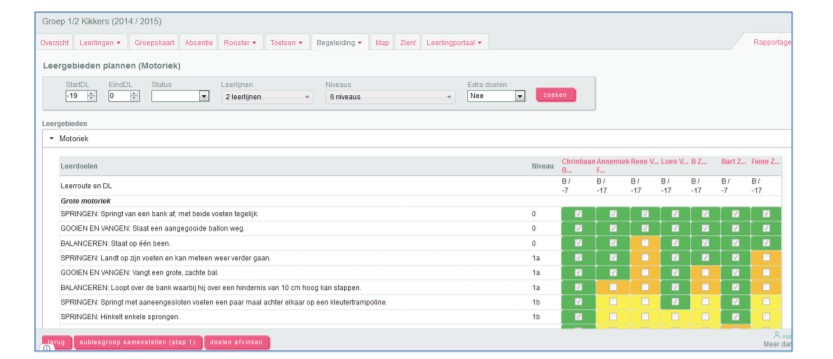  	Voorbeeld groepsplanscherm Zelfstandig werkenDe leerkracht heeft een doelgericht gekozen activiteit gepland tijdens het zelfstandig werken met een bepaalde groep leerlingen. Wanneer andere leerlingen zelfstandig spelen en werken, doet de leerkracht een bepaalde periode een rode ketting om. Dit wordt ook met de kinderen besproken. De rode ketting betekent: de leerkracht is niet beschikbaar, vraag hulp aan een klasgenootje.Van de overige leerlingen wordt zelfstandigheid gevraagd en uitgestelde aandacht gegeven. Zelfstandigheid wil zeggen: onafhankelijk van anderen iets voor elkaar kunnen krijgen. Kinderen die zich op een gezonde manier ontwikkelen, willen dingen zelf kiezen en kunnen. Kinderen die ervaren dat ze met succes zelf iets kunnen, ontwikkelen zelfvertrouwen. Dit is de basis voor een betrokken en gemotiveerde leerhouding.Zelfstandigheidsontwikkeling is niet alleen belangrijk voor een evenwichtige sociaal- emotionele ontwikkeling van kinderen, maar ook voor het leren. Als kinderen de gelegenheid krijgen zelfstandig te werken, worden ze uitgedaagd actief en zelf- ontdekkend bezig te zijn.KringmomentenIn ons kleuteronderwijs gebruiken wij kringmomenten voor de hele groep op gebied van sociale ontwikkeling, emotionele ontwikkeling, taal- en –rekenontwikkeling, woordenschatontwikkeling, godsdienstige vorming en oriëntatie op zichzelf en de wereld. Een belangrijk aspect van de grote kring is de groepsvorming en het stimulerende effect van het niveau van de groep. Alle leerlingen doen mee aan de klassikale instructie. Dit heet convergente differentiatie. Bij convergente differentiatie staat de leerkracht centraal: hij legt uit, doet voor, oefent eerst samen met de kinderen en laat hen dan zelfstandig oefenen. Hiermee stellen wij hoge verwachtingen aan leerlingen. Bij convergente differentiatie is de klas in drie niveaus verdeeld: een minimumniveau, een basisniveau en een hoger niveau. Dit geven wij weer in de doelen voor subgroepen. De extra instructietijd voor de subgroepen noemen wij: kleine kring. Het doel van de kleine kring is extra tijd en aandacht besteden aan zorgleerlingen; dit doen wij voor meer presteerders en leerlingen die basisdoelen moeizaam halen. Voor leerlingen die meer presteren hanteren wij extra doelen (zie leerlijnen jonge kind). De verrijking die wij aanbieden voor groep 1 is doorgaan met doelen op volgend niveau. Met leerlingen die basisdoelen niet hebben, stimuleren wij de ontwikkeling door extra spel, instructie en/ of oefening in een subgroep voor rekenen of taal.LeerlingvolgsysteemWij verzamelen resultaten van onze leerlingen in het leerlingvolgsysteem ParnasSys. Dit volgsysteem biedt ons inzicht in de ontwikkeling van uw kind. Bij het rapport ontvangt u een talentenkaart met de toets gegevens van uw kind. Dit n.a.v. de toetsen IEP LVSGroepsplannenDe leerkracht schrijft een groepsplan voor vier vakgebieden rekenen, technisch lezen, begrijpend lezen en spelling. In het groepsplan staat welke extra ondersteuning nodig is en hoe de leerkracht dit gaat bieden. Na elke methodetoets wordt het plan bijgesteld. Na een half jaar wordt het plan geëvalueerd en bijgesteld. Naar aanleiding van een evaluatie wordt beslist of hulp wordt voort- of stopgezet. Als het nodig is wordt voor individuele kinderen een ontwikkelperspectief voor een bepaald leergebied opgesteld. Dit zal altijd in samenspraak met de ouders gebeuren.Handelingsgericht werken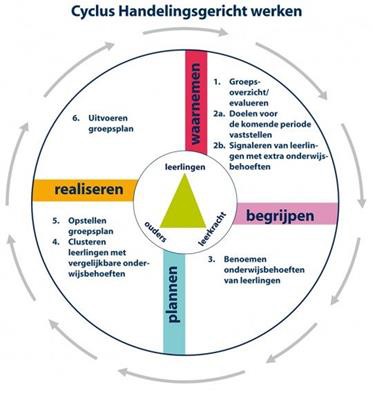 De intern begeleiders ondersteunen de leerkrachten bij het opstellen van groepsplannen na gemaakte analyses van de resultaten. We werken volgens de cyclus van handelingsgericht werken. Dit betekent dat analyseren, plannen en de gekozen aanpak evalueren. Tijdens de groepsbesprekingen biedt de intern begeleider ondersteuning voor de leerling zorg in de groep en volgt nauwgezet de afgesproken interventies. Na een groepsplan periode volgt de evaluatie en worden interventies geëvalueerd. In het leerlingvolgsysteem ParnasSys worden de onderwijsbehoeften van de kinderen beschreven en de groepsplannen worden opgeslagen en geëvalueerd.PDSA cirkel.Met onze leerteams bewandelen wij de PDSA cirkel.
We bepalen aan het begin wat we willen, we beschrijven het verbeteronderwerp en gaan langzaamaan analyseren en stellen een verbeterplan op.
Dit verbeterplan wordt voorgelegd aan het team en we gaan bepaalde interventies uitproberen.
Aan het eind van het jaar blikken we terug op de genomen interventies, we kijken wat wel/niet goed ging en anticiperen hierop voor het volgende jaar.
Op deze manier hebben we een handvat in handen om te bepalen waar het ‘probleem’ ligt, hoe we stappen kunnen ondernemen en hoe we bij kunnen stellen.
Het afgelopen jaar heeft dit veel verduidelijking gegeven.
Alle collega’s nemen deel aan een leerteam.
Momenteel hebben we de volgende leerteams:
- ict
- begr. lezen
- continu verbeteren
- de vreedzame school
- rekenen.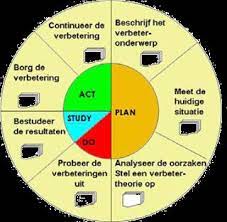 Hulp aan individuele leerlingenOm de hulp te organiseren en te begeleiden zijn Willemien Bakker (groepen 1 t/m 4) en Annie Hoekman (groepen 5 t/m 8) werkzaam als intern begeleider. Zij hebben overleg met de leerkrachten over de leerlingen en over de hulp die nodig is. Wanneer u als ouder zorgen heeft over uw kind bespreekt u dat in eerste instantie met de leerkracht. De leerkracht maakt uw kind de hele dag mee en heeft goede kijk op de ontwikkeling van uw kind. Daarnaast kunt u de intern begeleider daarover aanspreken. Soms wordt in er overleg besloten dat er meer onderzoek nodig is om zicht te krijgen op de ontwikkeling van uw kind. Wanneer extern advies wordt gevraagd over de ondersteuning van uw kind wordt u hiervan op de hoogte gesteld. Voor uitgebreide uitleg over de zorgstructuur verwijzen wij naar de zorggids op onze website https://gvp.rehoboth.nu.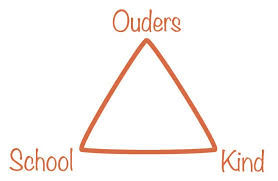 Hierbij willen we u ook wijzen op het schoolondersteunings profiel.
In een SOP staat beschreven hoe de ondersteuningsstructuur van de school er uit ziet. Niet alleen wie wat doet, maar ook welke ondersteuning ze bieden voor een leerling. De behoefte, mogelijkheden en talenten van de leerling staan centraal!Het dyslexie-volgdocument Wanneer een kind veel moeite heeft met lezen en/of spelling kan er sprake zijn van dyslexie. Kinderen met dyslexie hebben er baat bij dat hun probleem wordt erkend en hebben recht op adequate ondersteuning. Vanaf groep 4 kan er een onderzoek worden gedaan.  Om kinderen met vermoeden van dyslexie goed te volgen, worden de lees-en spellingsontwikkeling van risicoleerlingen gevolgd en vastgelegd. Na een intensieve interventieperiode kan met behulp van de gegevens van school een aanvullend onderzoek worden gedaan. De dyslexie verklaring is voor de verdere ondersteuning van de leerling van belang. Binnen onze vereniging wordt extra begeleiding voor kinderen met dyslexie geboden via Centraal Nederland. LogopedieAlle leerlingen worden vanaf vier jaar en drie maanden logopedisch gescreend. De screening wordt verzorgd door Sacha van Wees-Slingerland, logopediste bij Logopediepraktijk Haasjes uit Dronten. Bij de screening zijn de volgende punten van belang:Als ouders/verzorgers krijgt u via de e-mail een uitnodiging voor de screening van de logopedist.Er wordt verwacht dat u als ouders/verzorgers bij de screening aanwezig bent.De conclusies en eventuele adviezen van de screening zullen met u als ouders/verzorgers worden gedeeld.Eventuele behandeling zal door een particuliere logopedist in de praktijk of op school plaats vinden.Wekelijks is een behandelaar van Logopedie Praktijk Urk op school aanwezig voor logopedische behandeling van leerlingen die daarvoor in aanmerking komen.SchoolonderzoekenHet eerst onderzoek is voor alle kleuters vanaf 5 jaar. Voor dit onderzoek krijgt u een uitnodiging van de GGD. Wanneer uw kind op jongere leeftijd een onderzoek nodig heeft kunt u zelf contact opnemen met de verpleegkundige van de GGD. Het tweede onderzoek vindt plaats in groep 7. Dit is een preventief gezondheidsonderzoek. Uitkomsten van dit onderzoek worden met de leerkracht besproken na uw toestemming.FysiotherapieEenmaal per week is een fysiotherapeut aanwezig om leerlingen te helpen die motorische achterstand hebben. Mocht u twijfel hebben over de motorische ontwikkeling van uw kind, kunt u dit overleggen met de leerkracht van uw kind. Zij neemt contact op met de fysiotherapeut van de school.Anderstalige leerlingenOp onze school zitten een aantal leerlingen met Nederlands als tweede taal. Als school bieden wij zoveel mogelijk taalonderwijs.  Als er extra ondersteuning nodig is, kan de expertise van de bovenschoolse NT2 specialist (Lotte Bloem) worden ingezet.  OnderwijsassistentenOp school werken wij met onderwijsassistenten die wij inzetten in de groepen om extra ondersteuning te bieden in de klas. De extra ondersteuning zullen we specifiek richten op kinderen die dit nodig hebben. Dit houdt in dat de onderwijsassistenten zowel binnen als buiten de groep aan het werk zullen gaan met kinderen.KindertherapeutBinnen onze school is twee dagen per week een kindertherapeut werkzaam. Hanna Kramer biedt als kindertherapeut psychosociale hulp aan kinderen van onze school met als doel dat het kind zich ongehinderd en vol vertrouwen verder kan ontwikkelen. Het is een oplossingsgerichte vorm van therapie, waarbij het kind eigenaar is van zijn eigen proces. De problematiek kan variëren van sociaal-emotionele problemen zoals faalangst, trauma’s, angsten tot gedragsproblemen zoals woedeaanvallen en antisociaal gedrag. De kindertherapeut biedt een integrale aanpak, waarbij het kind centraal staat en zijn omgeving (ouders en school) nauw betrokken wordt. Waar nodig wordt er doorverwezen of samen gewerkt worden met andere disciplines. De hulpvraag aan de kindertherapeut verloopt in overleg met de leerkracht en via de intern begeleider van onze school.School Maatschappelijk Werk (SMW)Jeanine Ras is werkzaam op onze school vanuit de zorggroep oude en nieuwe land. Tijdens oudergesprekken op school kan zijn hierbij betrokken worden. Haar hulp kan ingezet worden voor hulp bij leerlingen zowel thuis als op school.Nieuwe leerlingenWanneer leerlingen van een andere basisschool komen, bestuderen wij het onderwijskundig rapport van de andere school en zullen wij aangevuld gerichte hulp inzetten om de gewenningsperiode zo soepel mogelijk te laten verlopen. Dit geldt ook voor kinderen die uit   het Speciaal basisonderwijs naar onze school geplaatst worden.HoogbegaafdheidLeerlingen die extra goed kunnen leren, krijgen speciale aandacht op school. Binnen de methode is extra oefenstof aangegeven die deze leerlingen kunnen maken. Daarnaast gebruiken we speciale leerstof waaraan ze zelfstandig kunnen werken.Onze hoogbegaafdheidscoördinator Annemein Verbaan ondersteunt de leerkrachten en de leerlingen bij het zoeken en monitoren van passende leerstof. Zij heeft een beleidsplan vastgesteld dat ons helpt om planmatig te werken met onze meer presteerders. In groep 1, 2, 3, 5 en 7 nemen we de SIDI af. Dit signaleringsprotocol helpt ons om meer en hoogbegaafde leerlingen in beeld te brengen. 
Binnen onze school hebben we 4 interne plusklasjes. Annemein begeleidt gr1/2 ,3/4, 5/6, 7/8
Daarnaast komt een aantal leerlingen uit groep 7 en 8 in aanmerking voor de externe plusklas. Dit is een groep met leerlingen van verschillende scholen van Schoolvereniging Rehoboth. Deze groep heeft huisvesting bij ons op school.Verwijzing naar een andere school Soms heeft een kind extra hulp nodig die de school niet kan bieden. Het kan zijn dat een andere school binnen de vereniging de ondersteuning wel kan bieden. De school zal de ouders dan adviseren hun kind over te plaatsen. Dit gaat via de zogenaamde smalle commissie. Samen met de scholen en u als ouders zal de smalle commissie op zoek gaan naar de juiste plek voor uw kind op Urk.Wanneer een plaatsing buiten Urk noodzakelijk is, wordt de Toewijzingscommissie (TC) ingeschakeld. Dit vraagt van de school zorgvuldige communicatie met ouders. Ouders en leerkrachten zoeken samen naar het beste voor het kind.Wanneer ouders zich niet kunnen vinden in het advies, hebben school en ouders de mogelijkheid de kwestie voor te leggen aan de toewijzingscommissie van het Samenwerkingsverband. Daarnaast hebben ouders de mogelijkheid om gebruik te maken van onderwijsconsulenten en de klachtenregeling.Plaatsing op een speciale (basis) school buiten Urk is in principe voor twee jaar. Daarna gaan de kinderen weer terug naar hun oude basisschool. Via terugkomdagen, nieuwsbrieven, overleg met de intern begeleider en tijdens bijzondere festiviteiten houdt het kind een warme band met beide scholen. De eigenlijke (‘oude’) basisschool van het kind kan zich gedurende die twee jaar voorbereiden op de terugkomst van het kind. Ook hierin speelt een goede samenwerking tussen beide scholen en de ouders een belangrijke rol. In uitzonderlijke gevallen en in goed overleg met de ouders kan de plaatsing op de speciale (basis)school verlengd worden.Het postadres van de commissie is: Postbus 61, 8321 AB Urk.GGD Centrum voor Jeugd en GezinMet vragen over opvoeden en opgroeien van uw kinderen kunt u terecht bij het Centrum voor Jeugd en Gezin in Urk. Het CJG geeft kosteloos advies over het opgroeien en opvoeden van kinderen in alle leeftijden. Als het nodig is, helpt het CJG u bij het zoeken van mensen of instanties die u en uw kind (eren) verder kunnen helpen. U kunt er met al uw vragen over kinderen en opvoeding terecht:Centrum Jeugd en Gezin Urk Gezondheidscentrum Het Dok Vlechttuinen 1h8322 BA URK0527-636637PersoneelProtocol vervanging bij ziekteMet de invoering van de Wet werk en Zekerheid (WWZ), definitief 1 juli 2016 worden we rond de invalproblematiek verder gebonden aan regels. Daartoe is het beleidsstuk flexibele inzet personeel (invalproblematiek) opgesteld. In de nabije toekomst zal dit probleem alleen maar groter worden, vanwege de krapte op de arbeidsmarkt. Naast de kwantitatieve problemen speelt ook het kwalitatieve probleem dat onder de schaars beschikbare vervangers er bijna geen vervangers zijn voor de bovenbouwgroepen. Het hieronder beschreven beleid wil een overzicht geven van de stappen die genomen moeten en kunnen worden bij ziekte of verlof van een van de leerkrachten.Beleid bij verlofZo vroegtijdig mogelijk aanvragen, zodat zo vroeg mogelijk de vervanging geregeld kan worden. In het verleden werd in het RpbO (rechtspositiebesluit onderwijs) de verlofmogelijkheden aangeven. Een aantal verloven waar recht op is, die dus gegeven moeten worden. Maar ook een aantal waar het bevoegd gezag het verlof kan toestaan, maar niet verplicht is. In de cao-PO, hoofdstuk 8, staan de verloven weergegeven. Dyade heeft daarvoor een overzicht poster gemaakt.Beleid bij ziektevervanging:De zieke meldt zo spoedig mogelijk dat het voor hem/ haar onmogelijk is les te geven i.v.m. ziekte. Betrokkene geeft ook aan wat hem/ haar dwars zit i.v.m. de lengte van vervangen.In eerste instantie altijd een groepsleerkracht vanuit de invalpool (als daar collega’s in staan) benaderen. Op hun overzicht is te zien of ze beschikbaar zijn.Geen invalpooler beschikbaar dan een collega binnen de school voor een tijdelijke taakuitbreiding.Proberen of er parttime leerkrachten van de andere scholen van het bestuur bereid zijn in te vallen (is ook tijdelijke taakuitbreiding).Een losse invalkracht waarbij de regels van de WWZ (6 keer vervangen binnen drie jaar) nog niet van toepassing zijn.Is er geen groepsleerkracht beschikbaar dan een onderwijsondersteuner vanuit de invalpool, om onder toezicht van een leerkracht of Mt-lid, te vervangen.Indien er in het geheel geen directe vervanging is, worden de volgende mogelijkheden benut: - Verschuiven: Als er wel een onderbouwvervanger beschikbaar is, intern gaan wisselen. - Indien een LIO aanwezig is: vrij geroosterde leerkracht inzetten (niet de LIO-er).Bieden voorgaande mogelijkheden geen aanvaardbare oplossing, dan de betreffende groep thuislaten/ naar huis sturen. Dit is een uiterste maatregel. Dit naar huis sturen is volgens de richtlijnen van de hoofdinspectie:In principe niet de eerste dagAlleen in het uiterste geval.Ouders worden via Parro op de hoogte gesteld.Voor leerlingen die geen opvang hebben, moet de school opvang regelen. NB. Lesrooster technisch (er vervallen namelijk lesuren) kan het beter zijn om op opeenvolgende dagen verschillende groepen naar huis te sturen.De directeur dient in principe niet voor vervanging beschikbaar te zijn in zijn ambulante tijd voor taakrealisatie, tenzij er verschuiving van die tijd mogelijk is en zijn geplande werkzaamheden die verschuiving toestaan. Ook bestaat de mogelijkheid om de “extra” uren te declareren als vervanging. Dit met een maximum (meerwerk tot 120%) van uren. Dat betekent wel dat er verwacht wordt                    dat de taken die in de ambulante tijd voor taakrealisatie in “eigen tijd” wordenuitgevoerd. Duidelijk is dat dit niet (te) vaak moet voorkomen.Duurzame inzetbaarheidOnze leerkrachten hebben een bepaald percentage uren die zij kunnen inzetten voor werkzaamheden buiten de groep. Dit kan gaan om het opstellen van groepsplannen, voeren van gesprekken of lesbezoek bij een collega. De leerkracht wordt tijdens deze uren (duurzame inzetbaarheid) vervangen door collega’s van onze school. De collega’s die deze duurzame uren vervangt zijn mevr. A. Rustenburg en mevr. A. Verbaan.OudersVanuit het “Samen bouwen in vertrouwen” zien wij ouders als belangrijke samenwerkingspartners in ons onderwijs. Een goed contact tussen school en thuis is van belang voor het welbevinden en de ontwikkeling van uw kind. Wij hebben verschillende manier om u op de hoogte te houden en ouders te betrekken bij het onderwijs.MedezeggenschapsraadAl vele jaren is op de Groen van Prinstererschool de Medezeggenschapraad (MR) actief. Voor heel wat belangrijke beslissingen is het MT verplicht eerst het personeel te raadplegen en vaak ook ouders. Dat moet gebeuren via de medezeggenschapsraad. Dit staat in de Wet Medezeggenschap op Scholen (WMS). Er zijn verschillende soorten beslissingen:     • die waarover de MR eerst advies moet geven;      • die waarvoor instemming van de MR vereist is;      • die waarover de schoolleiding alleen de MR hoeft te informeren. De MR bestaat uit personeel en ouders.Namens de ouders zitten Klaas Kramer, Esther Kramer en Janita van Urk in de MR. Namens de leerkrachten zitten Ingrid Herder, Nienke Logtenberg en Hanna Kramer in de MR. In de GMR zit Hanna Bakker-VoermanOverblijvenOok is er bij ons de mogelijkheid tot overblijven tussen de middag. Er wordt een broodje gegeten tussen de middag met de kinderen op school, ook hebben zij de gelegenheid om nog even te spelen. Als het nodig is kunnen zij hun broodtrommeltje met drinken in de koelkast zetten.Deze overblijf is in handen van “ut Kuukediefien”. Kosten voor de overblijf zijn 5 euro. “ut Kuukediefien” werkt met een strippenkaart (10x5 euro).
Voor vragen of aan- of afmelden van leerlingen:Coby 0651 316 733Jacolien 0645 004817Vrijwillige ouderbijdrageElk jaar vragen wij u om een vrijwillige ouderbijdrage. Van deze bijdrage betalen wij extra excursies, kerstviering, sinterklaasfeest en andere buitenschoolse activiteiten. Alle leerlingen mogen te allen tijde meedoen aan deze activiteiten die de school organiseert, ook als u de vrijwillige ouderbijdrage niet betaalt. Natuurlijk doen wij een beroep op u om deze vrijwillige bijdrage wel te betalen, aangezien wij verwachten dat u het waardevol en belangrijk vindt dat wij deze extra activiteiten uitvoeren.
De bijdrage is vrijwillig en bedraagt € 15,00 per kind per schooljaar. Wanneer u meer dan 2    schoolgaande kinderen heeft is het maximum dat u aan schoolgeld betaalt € 40,-- Jaarlijks verantwoordt het bestuur van schoolvereniging Rehoboth de uitgegeven gelden.InformatievoorzieningParroDoor middel van de app Parro op mobiele telefoons worden ouders gekoppeld aan de groep van hun kind. Wanneer u als ouder gekoppeld bent aan de groep krijgt u wekelijks een berichtje of een foto vanuit de groep van uw kind. Via de Parro app wordt u op de hoogte gehouden van mededelingen, uitnodigingen of vragen van de leerkracht en ontvangt u nieuws van de school.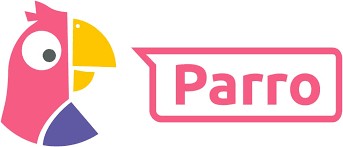 WebsiteOp de website van de school vindt u algemene informatie omtrent onze school. Wij zijn terughoudend met het plaatsen van foto’s en namen op deze site vanwege het openbare karakter van onze website en de regels omtrent privacy van persoonsgegevens. Op de website vindt u de volgende rubrieken: schoolgids, bewaarkatern bij de schoolgids, personeel, vakanties, MR en contact. Het adres is:  https://gvp.rehoboth.nu/.  OuderbetrokkenheidAfstemmingsgesprekWe beginnen het schooljaar met een afstemmingsgesprek met ouder, leerling en leerkracht. De bedoeling van dit gesprek is dat wij als ouders en school goed in beeld krijgen wat uw kind gaat leren, waar het goed in is en waar het extra hulp bij nodig heeft. U bent als ouder een onmisbare schakel.
Aan het begin van het schooljaar willen we starten met kinderen en ouders in de kerk. Hierna geeft de leerkracht, in de klas, een stuk informatie aan de ouders hoe het komend jaar eruit komt te zien.Portfoliogesprek/Tien-minutengesprekNa het eerste rapport/portfolio worden de ouders uitgenodigd om een gesprek aan te gaan met hun kind, samen met de leerkracht. Het kind bespreekt hierbij zijn eigen ontwikkeling a.d.h.v. zijn portfoliomap.Rapport/portfolioUw kind krijgt in groep 3 t/m 8 tweemaal per jaar een portfolio/rapport: eind januari en voor de zomervakantie. Het laatste portfolio/rapport krijgen alle groepen, inclusief de kleutergroepen, mee. Het laatste portfolio/rapport bespreken wij alleen met u als er bijzonderheden zijn. U kunt aangeven bij de leerkracht wanneer u zelf redenen hebt voor een gesprek. Bij de vakken taal, lezen, schrijven en rekenen krijgen kinderen een cijfer. Bij wereld oriënterende en expressievakken worden gewaardeerd met goed, voldoende, matig of onvoldoende. Dit geldt ook voor motivatie, concentratie, werkhouding en sociale omgang. We proberen een beeld te geven van de actuele ontwikkeling van uw kind.  OuderbijdrageIn de GMR is vastgesteld dat de (vrijwillige) ouderbijdrage  € 15,00 voor het eerste kind en tweede kind is. Bij drie of meer kinderen betaalt u maximaal €40,00. We gebruiken dit geld voor de kinderen die we nergens anders onder weg kunnen schrijven. U kunt dan denken aan Sinterklaas, Kerstfeest, Paasontbijt, afscheidscadeau voor groep 8 etc. Na afloop van het jaar leggen scholen verantwoording af van hun bestede gelden aan de oudergeleding van de MR.  Vakantie Cursusjaar 2023 – 2024KlachtenregelingEr kan iets gebeuren waardoor u een klacht wilt indienen. Leerlingen, hun ouders, bestuursleden en vrijwilligers hebben de mogelijkheid om een klacht in te dienen voer iets waar zij het niet mee eens zijn. Dit kan gaan over onderwijskundige zaken, toepassing van strafmaatregelen of inrichting van de schoolorganisatie. Klachten kunnen ook gaan over seksuele intimidatie, discriminerend gedrag, agressie, geweld of pesten.Klachten en problemen kunnen door de school zelf worden opgelost. U kunt in eerste instantie terecht bij de directeur, ook de vertrouwenspersoon heeft hier een taak in. Wanneer problemen niet opgelost kunnen worden of bij een ernstig probleem kunt u contact opnemen met de externe vertrouwenspersoon van de school.De vertrouwenspersoon zal samen met u zoeken naar de juiste oplossing en proberen te bemiddelen in het probleem. Mocht dit niet lukken heeft u als klager recht om een klacht in te dienen bij de klachtencommissie. De vertrouwenspersoon kan u zo nodig ondersteunen. Gaat de klacht over strafbare feiten dan kan de vertrouwenspersoon helpen bij het doen van aangifte bij politie of justitie. Belangrijk om te weten is dat de vertrouwenspersoon onafhankelijk is en niet in dienst staat van de school, maar als adviseur bij onderwijsadviesbureau Centraal Nederland.Schoolvereniging Rehoboth heeft zich aangesloten bij de Landelijke Klachten Commissie voor het Christelijk Onderwijs, postbus 82324, 2508EH Den Haag, tel. 070-3861697.Onze vertrouwenspersoon is aangesteld als aanspreekpunt voor klachten van leerlingen, ouders en personeel over nalatigheid, maatregelen en gedrag op school. Hij/zij begeleidt ze desgewenst tijdens de verdere klachtenprocedure.Vertrouwenspersoon van onze school is:Hanna Kramer CleveringaVertrouwenspersoon van onze vereniging is: Nicole Wassink-MijndersCentraal Nederland landelijk protestant-christelijk SBDPostbus 233, 8070 AE NunspeetTel: 085-8330 330 Algemene Directie Johan de Jong, algemeen directeur 0527-686974 Marrie Koffeman - van de Berg, secretariaat
 0527-687018
 aanwezig op maandag t/m donderdag van 9.00 - 13.00 uurOntwikkeling van het onderwijsAls school hebben we het afgelopen schooljaar een koers gezet in het verbeteren van onze kwaliteitszorg. In hoofdstuk 2 kunt u bij de prioriteiten lezen welke stappen wij dit schooljaar willen zetten op gebied van verbeteren van de zorgstructuur. In ons jaarplan zijn de speerpunten uitgewerkt. In dit hoofdstuk leest u hoe wij als team willen werken aan de ontwikkeling van ons onderwijs.PersoneelScholingDit jaar krijgen alle leerkrachten scholingen voor DE Vreedzame School en het Continu Verbeteren (verder met inzet van PDSA cirkel). Verder gaan we nog bezig met Begrijpend Lezen o.l.v. Piers vd Sluis.. Binnen onze vereniging kunnen leerkrachten zich ook inschrijven voor cursussen van onze Rehoboth Academie. Collega's gaan de WPC cursus volgen.Collegiale consultatieWe leren van elkaar door feedback te ontvangen en te geven. Door onderling overleg verbeteren wij de kwaliteit van ons onderwijs.GroepsbezoekenDoor groepsbezoeken borgen wij de kwaliteit van de instructie. De intern begeleiders bezoeken regelmatig de groepen. Door lessen te observeren en te bespreken met vastgestelde richtlijnen en kijkwijzers borgen we de doorgaande lijn van expliciete directe instructie en zelfstandig werken. De leescoördinatoren bezoeken lessen waarin het stillezen, de boekenkring of minilessen worden gegeven zodat de doorgaande lijn voor lezen met plezier geborgd blijft. De groepsbezoeken van de intern begeleider zijn gekoppeld aan leerling- en groepsbesprekingen, waardoor leerkrachten in staat zijn passende interventies in te zetten voor leerlingen met specifieke onderwijsbehoeften. FlitsbezoekenTwee keer per jaar brengt de directeur bij alle collega’s een flitsbezoek in de klas. Inzet van eigen expertiseOns team is een lerend team, daarbij leren wij van elkaar. De borging van de scholing op gebied van de EDI, BOS, hoogbegaafdheid en het continu verbeteren worden door onze eigen leerkrachten overgenomen. Kennis die wordt opgedaan bij een cursus of opleiding wordt gedeeld in het team. De komende jaren zal de rekencoördinator H. Vlot haar expertise delen met het team in visie op rekenen en het rekenbeleid. 
Het komende jaar gaan we bezig met de implementering van een nieuwe rekenmethode. Op het moment van schrijven hebben we een nieuwe methode aangeschaft, implementering wordt gedaan m.b.v. Martie de Pater. Ik kan dus nog niet schrijven welke methode gekozen is en hoe die wordt ingezet.ResultatenResultaten van het onderwijsDe vorderingen van de leerlingen houden we bij in het leerlingvolgsysteem. Hierdoor kunnen we zien waar we als school goed in zijn en wat de aandachtspunten voor ons onderwijs zijn. In de afgelopen jaren (2016-2017) hebben we gezien dat de resultaten voor rekenen en lezen achterbleven. Daar hebben we als school aan gewerkt door de zelfstandige leerhouding van leerlingen te versterken tijdens het zelfstandig werken en de kwaliteit van onze instructie te verbeteren door invoering het EDI-model. Ook hebben we als school geïnvesteerd in BOS en het plezier in lezen bevorderd. We zien dat deze aanpak werkt, want de resultaten op gebied van AVI zijn gestegen.Voortgezet onderwijsDe specifieke voorbereiding op het voortgezet onderwijs gebeurt in groep 8. De leerlingen krijgen van de leerkrachten informatie over de verschillende mogelijkheden die er zijn en bezoeken een aantal scholen. In januari geven wij een informatiebijeenkomst. In februari wordt het advies van de school opgesteld en met u besproken. Aan het begin van elk jaar geven alle scholen van het voortgezet onderwijs open dagen en open avonden, die u samen met uw kind kunt bezoeken. In maart moet u uw kind bij een school aanmelden via ons. Wij maken voor ieder kind een onderwijskundig rapport om gegevens over te dragen naar het voortgezet onderwijs. Indien van toepassing wordt het dyslexie volgdocument overgedragen. We hebben goed contact met de scholen van het voorgezet onderwijs. Ze houden ons gedurende de brugklasperiode en daarna op de hoogte van onze schoolverlaters. De schoolkeuze na de basisschool voor het voortgezet onderwijs is afhankelijk van de volgende elementen: het advies van de school, uitslag van de NIO-toets en de uitslag van de eindtoets.Advies van schoolHet advies van de directeur en de groepsleerkracht zijn belangrijk bij een schoolkeuze. Zij hebben meestal goed inzicht in de mogelijkheden waarover het kind beschikt. Naast de ontwikkeling van uw kind die wordt weergegeven in het leerlingvolgsysteem kijken wij ook naar de interesse, de motivatie, het doorzettingsvermogen en de aanleg van uw kind.Uitkomsten eindonderzoekDe IEP eindtoets van bureau ICE is door het ministerie van OCW goedgekeurd. Met ingang van het schooljaar 2015-2016 wordt op onze school de IEP Eindtoets afgenomen. IEP staat voor ICE Eindevaluatie Primair onderwijs. De eindtoets meet verplichte vaardigheden lezen, taalverzorging en rekenen aan het eind van groep 8. Door de prestaties van een leerling te meten met een onafhankelijke meetlat en niet ten opzichte van andere leerlingen komt goed in beeld wat de persoonlijke ontwikkeling van uw kind is. In het schooljaar 2022/2023 kwam de IEP eindscore van groep 8 uit op. De landelijke norm is Figuur 6 Inspectiekaart eindtoetsNaast de Iep eindtoets nemen we ook nog een intelligentie onderzoek bij alle leerlingen in groep 8 af. Deze toets is de NIO, de Nederlandse Intelligentietest voor Onderwijs. De uitslag hiervan vergelijken we ook altijd met de opbrengst van de eindtoets. Wat hierin opvalt is dat de intelligentie van de leerlingen lager scoort dan dat wat hun uiteindelijke eindopbrengst bij de IEP toets laat zien. In andere woorden: we leren met ons onderwijs de leerlingen meer, dan op grond van hun intelligentie verwacht mag worden.UitstroomFiguur 7 Verwijzing VOVerlofaanvragenVoor het vrij vragen heeft de rijksoverheid een regeling gemaakt. De directie is verplicht zich hieraan te houden.Het verlof moet minstens 8 weken van tevoren worden aangevraagd. Het  formulier kunt u achter in deze schoolgids vinden of bij de directeur van de school halen.Dit formulier moet naar de leerplichtambtenaar van de gemeente worden verzonden.In overleg met meerdere betrokkenen (bijv. andere scholen) wordt een beslissing genomen.U wordt van tevoren op de hoogte gesteld.Er moet naar waarheid ingevulde werkgeversverklaring worden overlegd, waaruit blijkt dat door de specifieke aard van het beroep geen vakantie mogelijk is tijdens de schoolvakanties. Aan het verlof zijn bepaalde voorwaarden verbonden:Er kan slechts eenmaal per schooljaar met een maximum van 10 dagen verlof worden aangevraagd.Het verlof mag niet in de eerste twee weken van het nieuwe schooljaar vallen.Verdere gegevens over de verlofregeling zijn te lezen in een folder, uitgegeven en verkrijgbaar bij de gemeente Urk.Privacy informatieBinnen Schoolvereniging Rehoboth vinden wij de privacy van leerlingen, hun ouders/verzorgers en van onze medewerkers van groot belang. Het is niet alleen een recht voor iedereen, maar ook belangrijk voor een gevoel van veiligheid en welbevinden.Voor het uitvoeren van ons werk, het onderwijs geven aan en het begeleiden van kinderen, hebben wij informatie nodig: over onze leerlingen, maar ook over u als ouders/verzorgers en over onze medewerkers. Wij zijn verplicht bepaalde informatie vast te leggen die relevant is voor de inschrijving, het ontvangen of het geven van onderwijs en de begeleiding. Daarnaast zijn er gegevens, die niet verplicht zijn, maar wel handig/nuttig of omdat het u en andere ouders/verzorgers een beeld geeft van wat wij op school allemaal doen. Denk daarbij bijvoorbeeld aan foto’s van activiteiten.Om dit alles te regelen hebben wij een beleidsdocument Informatie Beveiliging en Privacy (IBP) en een Privacyreglement opgesteld. Deze kunt u inzien op de website van  Schoolvereniging Rehoboth. Onderdeel van het Beleidsdocument is het Reglement internet en sociale media. Ook dit is in te zien via de website. Van leerlingen, ouders en personeel verwachten wij dat zij dit reglement na leven.Communicatie met schoolWilt u informatie doorgeven over uw kind aan bijvoorbeeld de leerkracht of een absentie doorgeven? Doe dat mondeling, telefonisch of via het werk-mailadres van de leerkracht of de school. Deel geen persoonsgegevens via bijvoorbeeld WhatsApp, losse briefjes of andere niet-officiële kanalen. Daarvan kunnen wij namelijk de privacybescherming niet garanderen.Foto’s en filmpjesDe wet op de privacy, de Algemene Verordening Gegevensbescherming (AVG), heeft ook gevolgen voor het maken en delen van foto’s en filmpjes. Daarom hebben wij in ons Reglement internet en sociale media deze afspraak opgenomen:“Wij respecteren elkaars privacy. Bij het gebruik van internet en sociale media worden er daarom geen informatie, foto’s of video’s verspreid over anderen, als zij daar geen schriftelijke toestemming voor hebben gegeven en/of als zij daar negatieve gevolgen van kunnen ondervinden.”Bij de aanmelding van een leerling vragen wij als school om deze schriftelijke toestemming. Is er geen toestemming om een foto of een filmpje voor een bepaald doel te gebruiken, dan respecteren wij dat.Omdat ouders/verzorgers niet van andere leerlingen en van personeel op school weten of er toestemming is voor het gebruik van foto’s en filmpjes en voor welk doel, verwachten wij ook van ouders de privacy van anderen te respecteren. Maakt u foto’s of filmpjes op school, bijvoorbeeld wanneer uw kind jarig is of tijdens een schoolactiviteit? Houd deze dan voor u zelf. Deel, indien gewenst, alleen foto’s of filmpjes waar uw eigen kind op staat (geen andere kinderen en ook geen personeel).Meldingen of klachtenMocht u merken, dat de vereniging of de school zich niet houdt aan het privacyreglement, dan kunt u dat allereerst melden bij de directeur van de school of de algemeen directeur. Dat geldt ook voor signalen over verkeerd gebruik van gegevens, waaronder foto’s. Maar ook wanneer u een vermoeden heeft of er informatie onterecht in handen is gekomen van derden.Is het om bepaalde redenen niet mogelijk om dit via de directeur te melden, of heeft u een klacht over hoe de directeur uw melding afgehandeld heeft? Dan kunt u ook mailen naar ons meldpunt. Deze is bereikbaar via meldpunt-ibp@rehoboth.nu. U kunt ook het online meldingsformulier op de website van de school of van de vereniging hiervoor gebruiken. Het formulier is zowel digitaal in te vullen als op papier met de download-versie. Voor zeer dringende situaties is er ook een telefoonnummer beschikbaar. Deze staat vermeld op de website van de school en de vereniging.Functionaris voor GegevensbeschermingOm toe te zien op de naleving van de wet op de privacy en het binnen Schoolvereniging Rehoboth vastgestelde beleid alsmede voor het afhandelen van meldingen of klachten hebben wij een Functionaris voor Gegevensbescherming (FG) aangesteld:Catharinus DoornbosFunctionaris voor Gegevensbescherming Vlaak 148321RV Urkmeldpunt-ibp@rehoboth.nu 06-83796513 LeergebiedGr. 1Gr. 2Gr. 3Gr. 4Gr. 5Gr. 6Gr. 7Gr. 8Godsdienstond.2.302.302.302.302.302.302.302.30Thematischwerken5.005.00Ned. taalLezen2.302.307.307.307.307.007.006.45Schrijven0.300.301.301.000.300.300.300.30Rekenen1.451.455.005.305.456.006.006.00W.O.1.001.001.151.152.002.152.152.15Engels0.450.450.450.450.450.450.451.00Kunstzinnigevorming1.001.002.002.002.002.002.002.00Sociale Vorming Verkeer0.300.300.300.300.300.300.300.30Lichamelijke oefening/Spel8.308.303.003.002.302.302.302.30Totaal24.0024.0024.0024.0024.0024.0024.0024.00 Vanaf:  Tot en met: Herfstvakantie23-10-202327-10-2023Kerstvakantie25-12-202305-01-2024Biddag (URK)14-02-2024Voorjaarsvakantie19-02-202423-02-2024Goede Vrijdag/Pasen29-03-202401-04-2024Koningsdag27-04-2024Meivakantie 29-04-202410-05-2024Hemelvaart (do + vr)09-05-202410-05-2024Pinksteren (maandag)20-05-2024Zomervakantie22-07-202430-08-2024SchooljaarEindscoreLandelijk gemiddelde2018-201982,581,82019-2020Geen eindtoetsi.v.m. Corona2020-202181,379,72021-202279,3802022-202378,179,52020202120222023PRO2002VMBO (BASIS BEROEPS)7171  Basis/ kader        6       0VMBO (KADER BEROEPS)73710VMBO (TL)4295VMBO TL / HAVO33HAVO2835VWO2333  Gymnasium        2TOTAAL27253226